 																Załącznik nr 2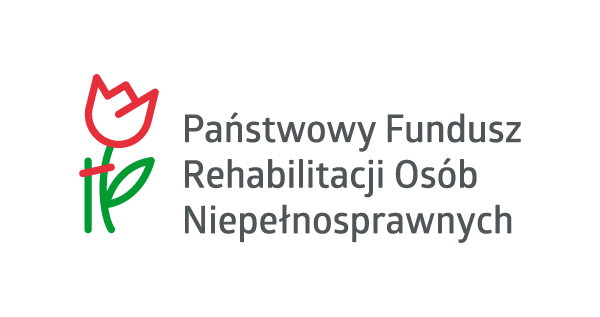 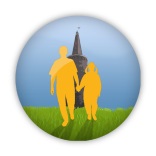 								....................................... , dnia ................................................................................................	..........................................................................
                    (dane/pieczątka oferenta)OŚWIADCZENIE 
O BRAKU POWIĄZAŃ KAPITAŁOWYCH LUB OSOBOWYCH 
Oświadczam, że na dzień złożenia oferty dotyczącej ogłoszenia ofertowego nr .................................................. nie zachodzi żadne z poniżej przedstawionych powiązań z Zamawiającym tj. osobami upoważnionymi do zaciągania zobowiązań w imieniu Zamawiającego lub osobami wykonującymi w imieniu Zamawiającego czynności związane z przygotowaniem i przeprowadzeniem procedury wyboru Wykonawcy: a) uczestnictwo w spółce, jako wspólnik spółki cywilnej lub spółki osobowej;
b) posiadanie udziałów lub co najmniej 10% akcji;
c) pełnienie funkcji członka organu nadzorczego lub zarządzającego, prokurenta, pełnomocnika;
d) pozostawanie w związku małżeńskim, w stosunku pokrewieństwa lub powinowactwa w linii prostej,     pokrewieństwa lub powinowactwa w linii bocznej do drugiego stopnia lub w stosunku 
    przysposobienia, opieki lub kurateli.......………………………………………………………….
Czytelny podpis wraz z pieczątką oferenta